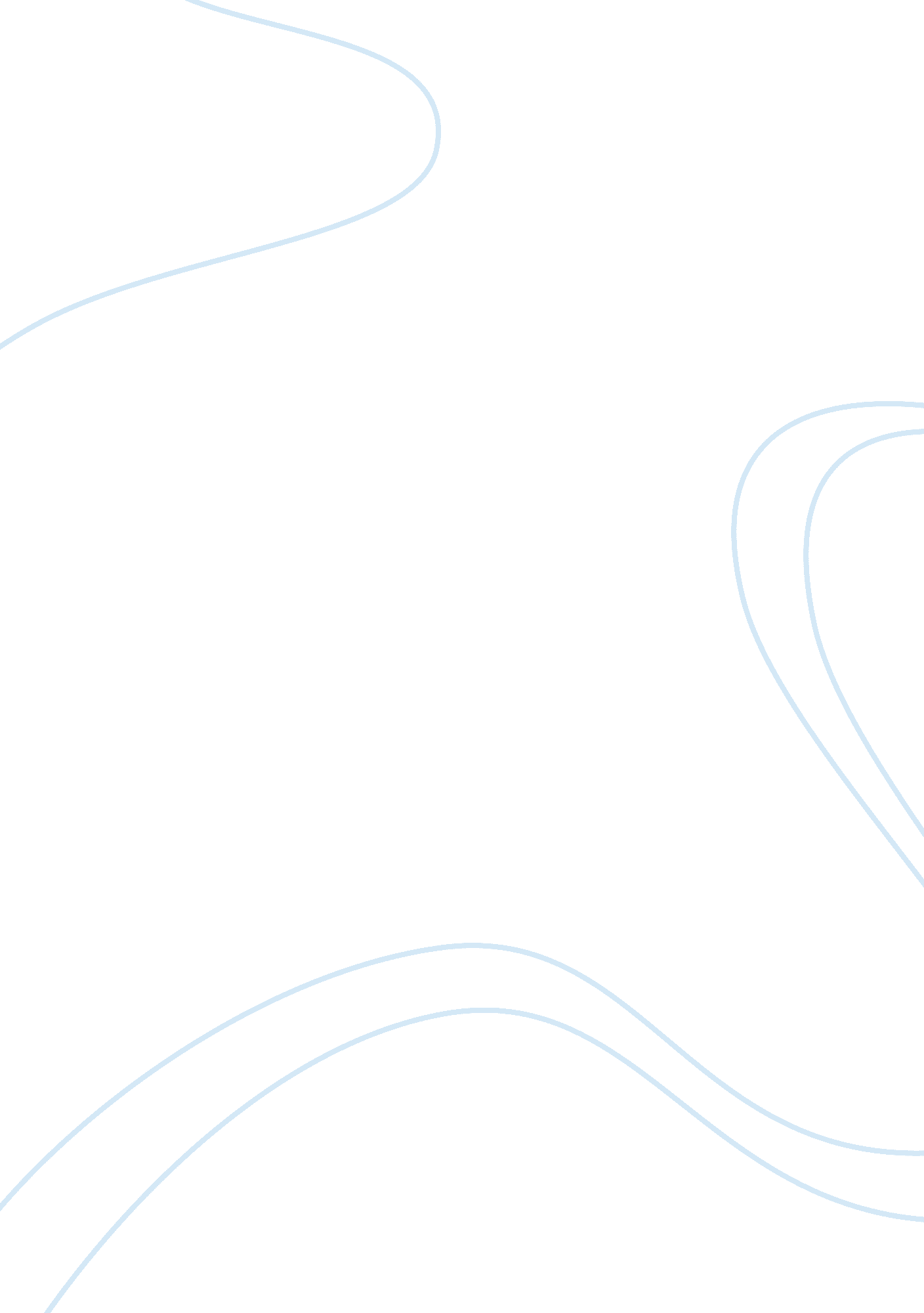 The influence of archbishop fulton j. sheenLiterature, Russian Literature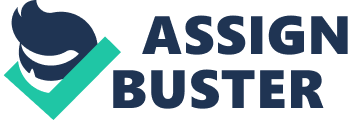 After the Mass, the Bishop that officiated the Mass, said to him that Sheen would go to Leuven University and that he would become a Bishop, just like he was. The Bishop’s prediction was right. As Sheen said and experiences, “ God is constantly remolding that clay, giving it a second and third, and even seventy times seven chances.” Through his television programs, books, and preachings, Fulton Sheen was one of the most influential people during the second half of the 20th century. 
When Sheen got into television, he had to compete with the big stars of the 1950ss, such as Milton Berle and Frank Sinatra. He started his first television show, Life is Worth Living, in 1952. He based his talks on his book also called Life is Worth Living. Sheen had to fight for his airtime because most people wanted to watch the big stars, until Sheen came on air. Sheen’s show was very popular and he was doing better than the big television start. People would make an extra effort every Tuesday evening to watch him and take in his works. Sheen’s words got into people’s hearts and helped people strengthen their faith. He had millions of viewers and he drew as many as 10 million a week. Eventually he became more popular than everyone else on television. At the 1952 Emmy Awards, Sheen defeated Edward R. Murrow, Lucille Ball, and Arthur Godfrey for the title of Most Outstanding Television Personality. When he accepted his award, he said, “ I wish to thank my four writers, Matthew, Mark, Luke, and John.” 